CHANGE OF ADDRESS REQUEST FORM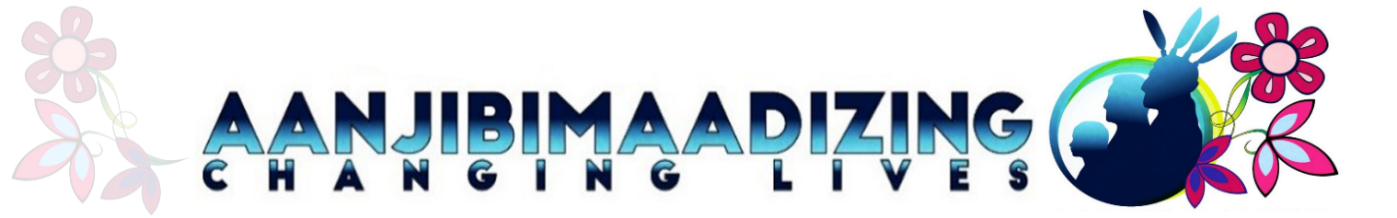 
NEW ADDRESS:PREVIOUS ADDRESS:Last NameFirst NameEffective DateStreet Address/PO BoxCity, State, ZipNew Phone NumberStreet Address/PO BoxCity, State, ZipPrevious Phone NumberClient Signature/Date